Итоговая (рейтинговая) таблица
результатов участников школьного этапа всероссийской олимпиады школьниковПредмет: БиологияОО: МОБУ СОШ №88 г. Сочи им. Героя Советского Союза Баграмяна И.Х.Школьный координатор: Кесян М.С. 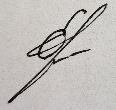 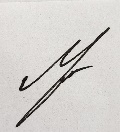 Члены жюри-организаторы в аудитории: Есипенко О.М.№ФИОКлассКласс
олимпФИО
педагогаБаллыСтатус1Кешишян
Карина Кареновна5А5Усанова Л.Н.21.6победитель2Хабаров
Макар Романович5А5Усанова Л.Н.19.6призер3Барсикян
Мурат Тигранович5А5Усанова Л.Н.19.6призер4Андриадис
Артур Арсенович5А5Усанова Л.Н.18.6призер5Данелян
Виктория Артуровна5Б5Усанова Л.Н.16.8призер6Гочьян
Марк Сергеевич5А5Усанова Л.Н.16.8призер7Дарбинян
Нора Эдвардовна5А5Усанова Л.Н.16.6участник8Остроносова
Вероника Александровна5А5Усанова Л.Н.16.6участник9Черненко
Святослав Сергеевич5А5Усанова Л.Н.15.8участник10Нагабедян
Кирилл Хачикович5А5Усанова Л.Н.15.4участник11Эраносян
Давид Русланович5А5Усанова Л.Н.15участник12Альшевская
Мария Эдуардовна5Б5Усанова Л.Н.14.4участник13Антонян
Сергей Андреевич5А5Усанова Л.Н.13.6участник14Подыниногин
Давид Артурович6А6Усанова Л.Н.17победитель15Ситников
Михаил Андреевич6Б6Усанова Л.Н.13.2призер16Люев
Руслан Анзорович6Б6Усанова Л.Н.10.6участник17Гугулян
Арина Араиковна7Б7Усанова Л.Н.18.8победитель18Торосян
Розалина Ованесовна7Б7Усанова Л.Н.18.6победитель19Лушин
Матвей Артемиевич7Б7Усанова Л.Н.12.8участник20Гром
Родион Романович7Б7Усанова Л.Н.12.4участник21Аракелян
Артём Владимирович7Б7Усанова Л.Н.12участник22Тилкиджян
Анна Акоповна7Б7Усанова Л.Н.10.4участник23Зейтуньян
Самира Эдуардовна7Б7Усанова Л.Н.10.2участник24Варельджян
Виктория Карповна7А7Усанова Л.Н.8.8участник25Меграбян
Тигран Корюнович7Б7Усанова Л.Н.8.8участник26Сизо
Самира Ромазановна7Б7Усанова Л.Н.8.4участник27Себелев
Александр Александрович7Б7Усанова Л.Н.8.2участник28Кузнецова
Ангелина Ованесовна7А7Усанова Л.Н.6.2участник29Дружбина
Арина Игоревна8А8Усанова Л.Н.27.9победитель30Петросян
Амалия Грантовна8А8Усанова Л.Н.27.6победитель31Кулян
Эвелина Артемовна8А8Усанова Л.Н.27.5победитель32Шпак
Анастасия Васильевна8А8Усанова Л.Н.26.4победитель33Эроносова
Лаура Владимировна8А8Усанова Л.Н.25.4призер34Новопольцев
Роман Георгиевич8А8Усанова Л.Н.22.1призер35Устьян
Андрей Эдуардович8А8Усанова Л.Н.21призер36Остроносова
Виктория Александровна8А8Усанова Л.Н.15.6участник37Айвазян
Сусанна Арменовна8А8Усанова Л.Н.15.1участник38Люев
Аркадий Анзорович8А8Усанова Л.Н.7.9участник39Мусилименян
Роберт Андреевич8А8Усанова Л.Н.6.6участник40Подобедова
Дарья Олеговна9Б9Усанова Л.Н.42.3победитель41Высоцкая
Милана Максимовна9Б9Усанова Л.Н.2участник42Себелева
Алина Александровна10А10Усанова Л.Н.11.4участник43Нечитайлов
Игорь Витальевич11А11Усанова Л.Н.37.2участник44Гриценко
Дарья Викторовна11А11Усанова Л.Н.17.8участник